MOMS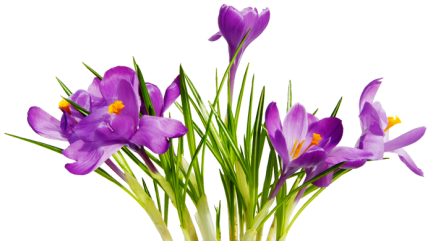 Ministry of Moms SharingThe M.O.M.S. group meets the 1st and 3rd Fridays of every month. Through prayer, presentations and shared experiences, we help each other understand and nurture God's presence in our lives, our families and our homes. Connect with other active moms on a diverse range of topics, participate in service projects, book reviews and more. Share your intentions, experiences and ideas in a supportive environment, and join us for the occasional Mom’s Night Out!   All are welcome. For details, please email us at: stfrancismoms@umich.edu or find us on Facebook.September 16- Mass and Welcome PotluckBring the kids and a dish to share and join us for the 9:15 a.m. Mass, followed by apotluck and play time for the little ones.Oct. 7- Rosary on the Feast of Our Lady of the RosaryJoin us as we pray the rosary on the Feast of Our Lady of the Rosary and share the importance of this powerful prayer that our Lady has given us. We will also provide the needed materials for the children to make their own rosary to keep.Oct. 21- NFP with Kelly KopinskiKelly Kopinski, Catholic mother of four and teacher of Natural Family Planning in the Couple to Couple League, will speak on the gift of Natural Family Planning and how a married couple can use this method to either achieve or postpone a pregnancy in a virtuous manner that honors the dignity of mother, father, and child and respects God’s natural design for life.Nov. 4- Incorporating the Faith in Family Activities – Andrea KemptonJoin us for a presentation from Andrea Kempton, parishioner and home-schooling mother of seven children, as she speaks on raising faithful children and ideas on incorporating prayer, the stories of the saints, and fostering a relationship with Jesus with our children.Nov. 18- Preparing for AdventJoin us for prayer and reflection as we get ready for this busy and beautiful season!Dec. 2- The Secrets to well-behaving children at Mass- Rose SherryRose Sherry, Catholic home-schooling mother of two teenage boys, will share with us her knowledge and advice on how to encourage our children, from toddler-age through the teenage years, to be well-behaved and engaged during Mass, and how to make our homes domestic churches.Dec. 16- Potluck and White ElephantJoin us for our Christmas Potluck and (optional) White Elephant gift exchange! Bring a dish to share and/or a wacky gift to exchange.Jan. 20- The Intersection of Faith and Science- Lin VanNieustadtJoin us for a conversation on Science and Faith.  Presenter will give a brief personal perspective on the integral relationship between science and faith based on her professional life as an engineer, as well as share her family's efforts in combining scientific knowledge to practice 'sustainable' living, rooted in their Catholic faith.Feb. 3- Divine Mercy for Moms book discussionJoin us for a discussion of the book Divine Mercy for Moms: Sharing the Lessons of St. Faustina, exploring the message of mercy shared with St. Faustina and deepening our devotion to God’s Divine Mercy.Feb. 17- Preparing for LentJoin us for prayer and reflection as we get ready for this busy and beautiful season!Mar. 5 (Sunday)- Presentation by Michele Faehnle and Emily Jaminet, authors of Divine Mercy for MomsAll are invited to come listen to Michele Faehnle and Emily Jaminet, authors of Divine Mercy for Moms, as they share the message of Divine Mercy and the practical application for today’s moms. Come learn from their personal testimonies as Catholic mothers, how to say ‘yes’ to God and bring mercy into our own families.Mar. 17- Mass and St. Patrick’s Day CelebrationJoin us for Mass at 9:15 a.m. followed by a potluck and fun activities to celebrate the life of St. Patrick.Apr. 22-23 (Sunday) Baby Drive to Benefit Arbor Woman and CSSWIn support of Arbor Woman and Catholic Social Services of Washtenaw, the MOMS and Women’s Faith & Fellowship groups ask you to consider donating baby items needed for the mothers and children served through their agencies. Items needed will be posted in the bulletin the weeks leading up to the drive.April 27th (Thursday) Baby Shower7:00 p.m. in the P.A.C.Join the MOMS and Women’s Faith & Fellowship groups, for a celebration of life! Iris Proctor, director of Arbor Woman, and Julie Payne, pregnancy counselor of Catholic Social Services of Washtenaw, will speak on their work and the women being served through their agencies.May 5- Mother’s Day CelebrationJoin us for a special celebration honoring you and all hard-working and dedicated mothers! Thank you for saying ‘yes’ to God’s call to motherhood.May 19- Mass and End of Year PotluckBring the kids and a dish to share and join us for the 9:15 a.m. Mass, followed by apotluck and play time for the little ones.